Xavier Michon Day- Friday, March 23rd 2018 -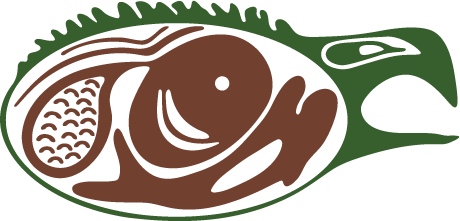 Miigwech to all our Volunteers!Thunder Bay Indigenous Friendship CentreThunder Bay, ON P7A 4P7Phone: 807-345-5840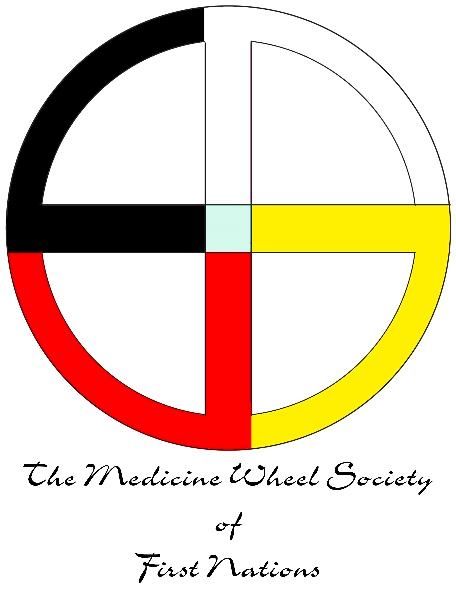 TimeActivity	5:30 pmDoors Open6:00 pmOpening Prayer and SongsFeast6:30 pmEntertainment7:30 pmVolunteer Appreciation Presentations8:30 pmClosing of Xavier Michon Event8:30 pmFamily Dance! Doors are open to the public, everyone is welcome to attend! 10:30 pmDance Ends Miigwech for coming!